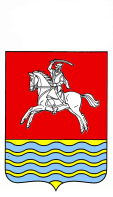 АДМИНИСТРАЦИЯ КУМЫЛЖЕНСКОГО МУНИЦИПАЛЬНОГО РАЙОНА ВОЛГОГРАДСКОЙ ОБЛАСТИПОСТАНОВЛЕНИЕот     03.10.2016              г.    №      660  . О проведении публичных слушаний по проекту внесения изменений в Правила землепользования и застройки Шакинского  сельского поселения Кумылженского муниципального района Волгоградской области В соответствии со статьей  30,31,33   Градостроительного кодекса Российской Федерации   от 29.12.2004  N 190-ФЗ  (ред. от  03.07.2016г),  ст. 14 Федерального  закона от 06.10.2003 г  № 131-ФЗ «Об общих принципах организации местного самоуправления   в Российской Федерации»,    ст.5 Устава Кумылженского муниципального района постановляю:     1. Для обсуждения проекта внесения изменений в  Правила землепользования и застройки   Шакинского  сельского поселения   Кумылженского муниципального  района Волгоградской области    назначить    публичные слушания.                  2. Публичные слушания    провести   12 декабря 2016года    в   11.00 часов  в  здании    Шакинского  СДК  по адресу: Волгоградская обл.,  Кумылженский р-н, х. Шакин, ул. Центральная, 22.                   3. Уполномочить районную  комиссию  по подготовке проектов правил землепользования и застройки  муниципальных образований Кумылженского муниципального района организовать и  провести публичные слушания по вышеуказанному вопросу.                        4. Проект внесения изменений в  Правила землепользования и застройки Шакинского  сельского         поселения           Кумылженского    муниципального  района Волгоградской      области  опубликовать в районной газете «Победа», разместить  в МКУК «Кумылженская  межпоселенческая      центральная библиотека  им.   Ю.В. Сергеева»,     Шакинской  сельской библиотеке  ,     а также  на официальном сайте      Кумылженского муниципального района в сети Интернет.                      5.  Настоящее постановление   опубликовать в районной газете «Победа» и   разместить    на сайте Кумылженского муниципального района в сети Интернет.                     6.   Контроль за исполнением настоящего постановления  оставляю за собой.И.о. главы Кумылженского муниципального  района                                                                 С.В. ГорбовНачальник правового отдела                                                          И.И.Якубова